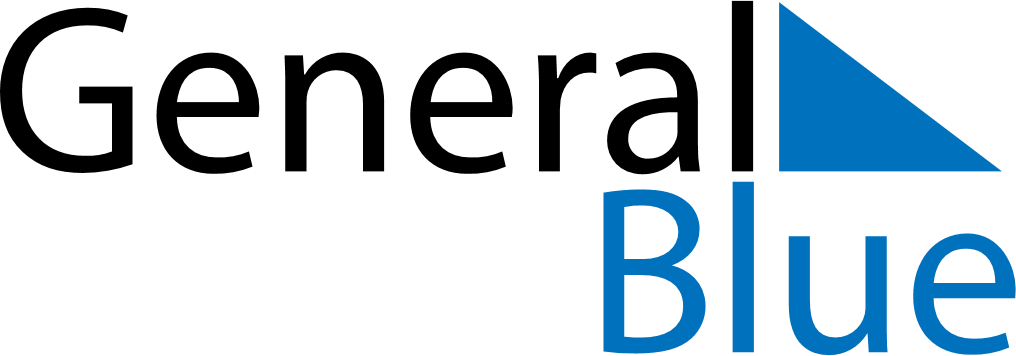 September 2026September 2026September 2026September 2026September 2026September 2026ArmeniaArmeniaArmeniaArmeniaArmeniaArmeniaSundayMondayTuesdayWednesdayThursdayFridaySaturday12345Knowledge, Literacy and Education Day67891011121314151617181920212223242526Independence Day27282930NOTES